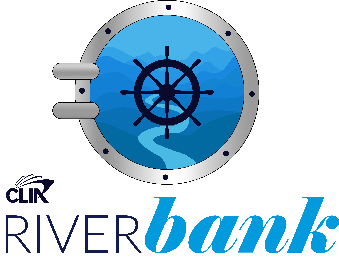 Apply for your share of funds from the CLIA RiverBankExclusively open to:Travel Agent Attendees of the CLIA RiverView Conference 2023 – ViennaRiverView Program membersAdditional application advice:The more detail you provide with evidence that your plan is fully considered, and targets are achievable – the greater likelihood that our panel will be able to award funds for you.We would also suggest that a request for smaller amounts of money is more likely to be approved and offered, as this allows us to share the funds across more of our members.Applications will be assessed by Giles Hawke, Tom Dumbrell, Christian Kaatz and Angela Sloan; with funds being awarded to those with some of the best ideas. Our judges will meet in April, with winners announced in May.Please note that all successful recipients of funds from the will be required to report on the success of the project, based on the timescale you state in your application. CLIA may wish to share any learnings or successes with their members via social media, Newsletters and online at cruising.org. All applicants must be happy for CLIA to report on their activity.Email your application to riverview@cruising.orgGood luck!Travel Agency (Agency or Franchise name)CLIA Agency IDYour nameCurrent status:Please describe the current status of your river cruise business (in a couple of lines)Overview:Please tell us in a couple of sentences (max)what your plan isstart and finish dates,what the money would be used forTarget market:What will be your target reach (numbers of people who will see your activity)demographiclocationFinancials:Funds requested (max. £1,000)Financials:What funds will you/your agency be putting towards this activitySupport:Will you need any support from river cruise operators to achieve your plan?Target:Please state the expected outcomes/your targets of the activity (bullet points would be perfect). Please note you will be asked to report on your successes against these targetsTimescale:Following this activity, when will you be able to assess successAdditional supporting detail: